SEIGHFORD PARISH COUNCIL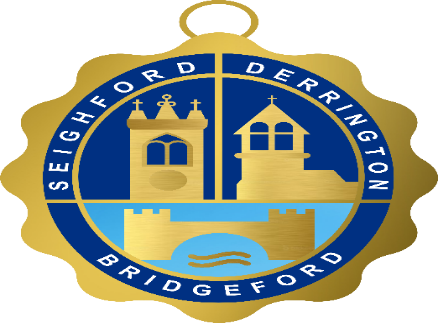 To all members of Seighford Parish Council:  You are hereby summoned to attend a Meeting of the Parish Council to be held on Monday 16 March 2020 at Great Bridgeford Village Hall starting at 7.30pm.  During the first part of the meeting, for 10 minutes maximum, there will be a Public Open Forum, enabling residents to ask questions or raise issues of concern.Lisa Horritt, Locum Clerk. Tel: 01785 240358: E-mail: seighfordparish@yahoo.co.ukAGENDA1To receive apologies and accept and record any reasons for absences2Declaration of interests To declare any personal, pecuniary or disclosable interests in accordance with the Code of Conduct and any possible contraventions under s 106 of the LGA 1992.To note the receipt of any written requests for dispensation3Public Open Forum     Maximum time available 10 minutes4Updates from Borough/ County Councillors  5Meeting/s of the Parish Council held on 20th January 2020 To receive the meeting minutes for approval as a correct record.To receive an update on actions since the last meeting not covered elsewhere on the agenda6Planning matters: To discuss and confirm responses to be made in respect of the following applications:To discuss Stafford Borough Council Issues and Options document and responses required
7 To discuss The Green, Seighford and Section 106 handover/boundary queries8Parish Finances  To receive an update on expenditure against the budget for 2019/20.  To approve accounts for payment.  To approve Bank reconciliationTo approve SLCC subs for new clerkTo approve SPCA New Clerk Course (£40) and ILCA (£99) costs for new clerkTo approve reserves for year end9To receive update on new website progress and consider adopting Social Media Policy
10Chairman’s Report Request to reposition A board outside Seighford ChurchGreat Bridgeford Playing Field equipment updateAnnual Public Meeting – Monday 6th April – actions required11Parish Councillors Report: Councillors to report on issues affecting their wards  Including request for dog waste bin in Great Bridgford – Cllr Turnbull12Parish Clerk Recruitment: To confirm appointment of Parish Clerk including Start Date and other required information12Next meeting: To request items for the agenda for the next meeting on 18 May 2020, Annual Public Meeting Monday 6th April13Meeting Close 